Call for proposalsThe 20th anniversary of Gemela  (and its foremothers)FORGING LINKS ACROSS SPACE AND TIME:Hispanic Women’s Cultural Production 1300-1800San Juan, Puerto Rico      29 sept -  1 oct 2016ISLA VERDE  BEACHFRONT HOTEL AND CONFERENCE CENTER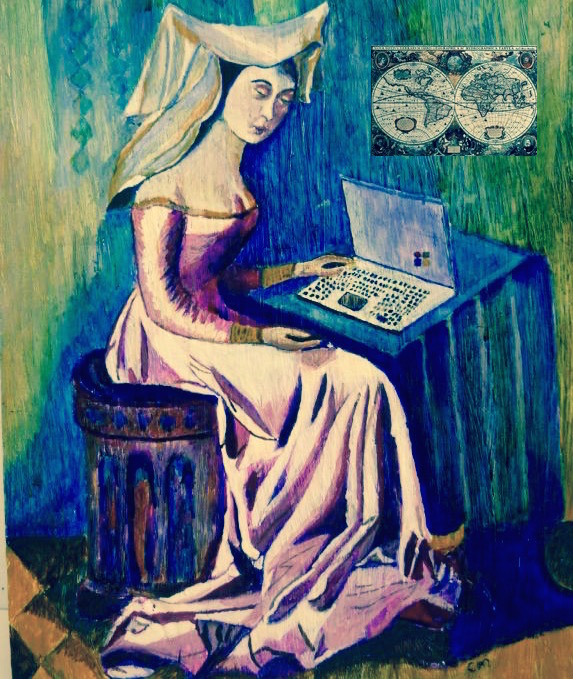 http://catherinemeyersartist.blogspot.com/2012_02_01_archive.html500 word abstracts due by Feb 15 (Graduate students must submit complete papers)Amy Williamsen                    arwill25@uncg.eduBarbara Simerka   simerkabarbara@gmail.com NOTIFICATIONS WILL BE EMAILED BY MARCH 5DUE TO STRICT POLICIES OF CONFERENCE FACILITY, REGISTRATION FEE OF $260* WILL BE DUE BY MARCH 22 ​​ *The registration fee includes:​ 3 breakfasts, ​2 buffet lunches with multiple entrees (including vegetarian),  morning and afternoon coffee and beverage breaks.  Hotel rooms:  $200/ night inclusive, wifi, small ocean view balconiesFacilities: large ocean view pool with a bar, beachfront restaurants, chair and umbrella service on beach, casino, evening entertainment,  and the convenience of lodging and sessions at the same locationLocation:  very close to airport ; convenient access to Old San Juan

                           http://www.sjcourtyard.com/default-en.html